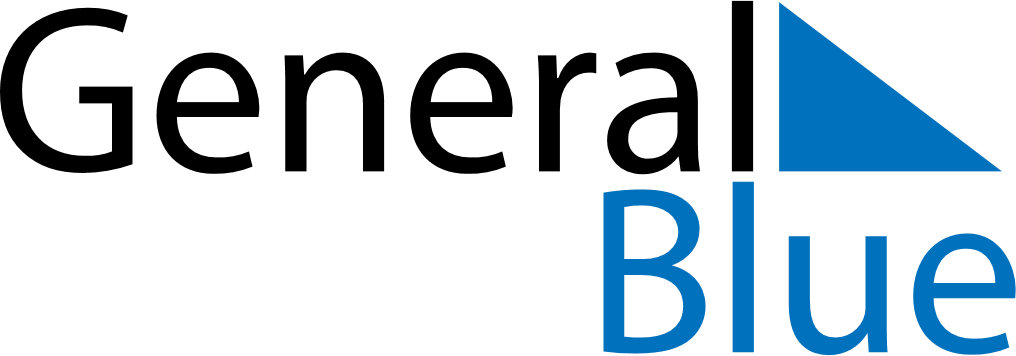 2024 – Q1Angola  2024 – Q1Angola  2024 – Q1Angola  2024 – Q1Angola  2024 – Q1Angola  JanuaryJanuaryJanuaryJanuaryJanuaryJanuaryJanuaryMondayTuesdayWednesdayThursdayFridaySaturdaySunday12345678910111213141516171819202122232425262728293031FebruaryFebruaryFebruaryFebruaryFebruaryFebruaryFebruaryMondayTuesdayWednesdayThursdayFridaySaturdaySunday1234567891011121314151617181920212223242526272829MarchMarchMarchMarchMarchMarchMarchMondayTuesdayWednesdayThursdayFridaySaturdaySunday12345678910111213141516171819202122232425262728293031Jan 1: New Year’s DayFeb 4: Liberation DayFeb 13: Shrove TuesdayMar 8: International Woman’s DayMar 29: Good FridayMar 31: Easter Sunday